Опционально радиостанция может комплектоваться гарнитурами: Гарнитура скрытого ношения (вакуумная) ГСН-800 Гарнитура ушная ГУН-400 Тангента с зажимом ТНГ-200 Гарнитура костной проводимости ГКП-180        Гарнитура ларингофон ГЛС-270Гарнитура подшлемна разъемная ГПШ-300Гарнитура ларингофон ГЛС-520Гарнитура скрытого ношения ГСН-850Гарнитура скрытого ношения ГСН-900Тангента  тактическая ручная ТТНГ-100РЧГарнитура диспетчерская с оголовьем ГДО-700Гарнитура с мощным динамиком ГМД-600Гарнитура с заушиной ГЗ-100Использование других гарнитур сторонних производителей может привести к некорректной работе устройства и/или выходу его из строя. 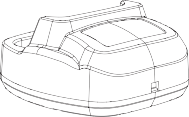 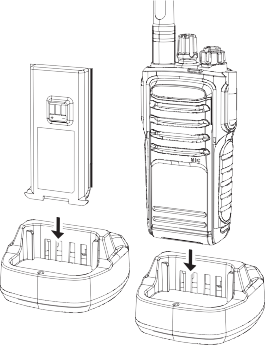 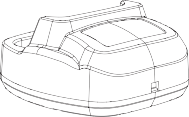 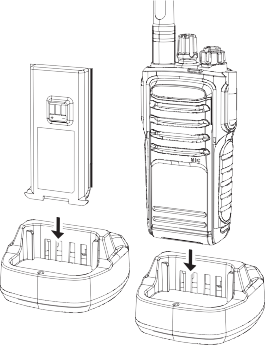 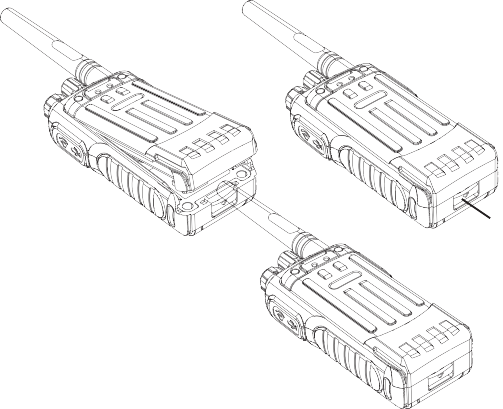 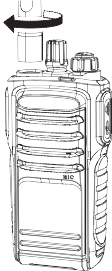 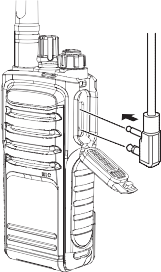 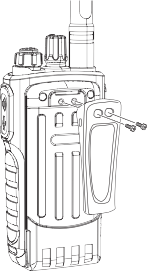 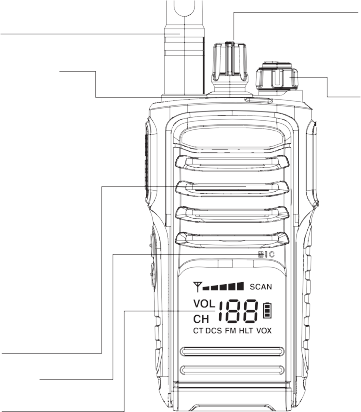 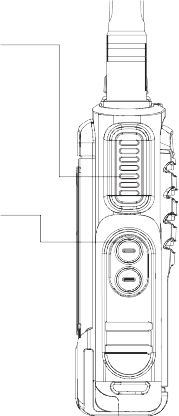 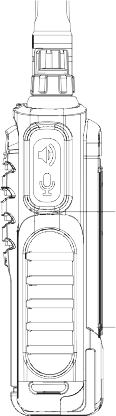 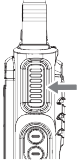 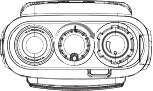 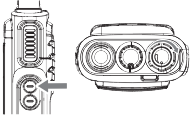 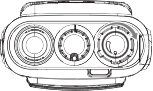 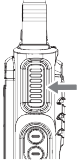 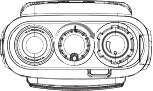 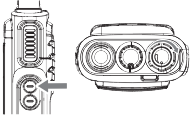 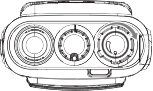 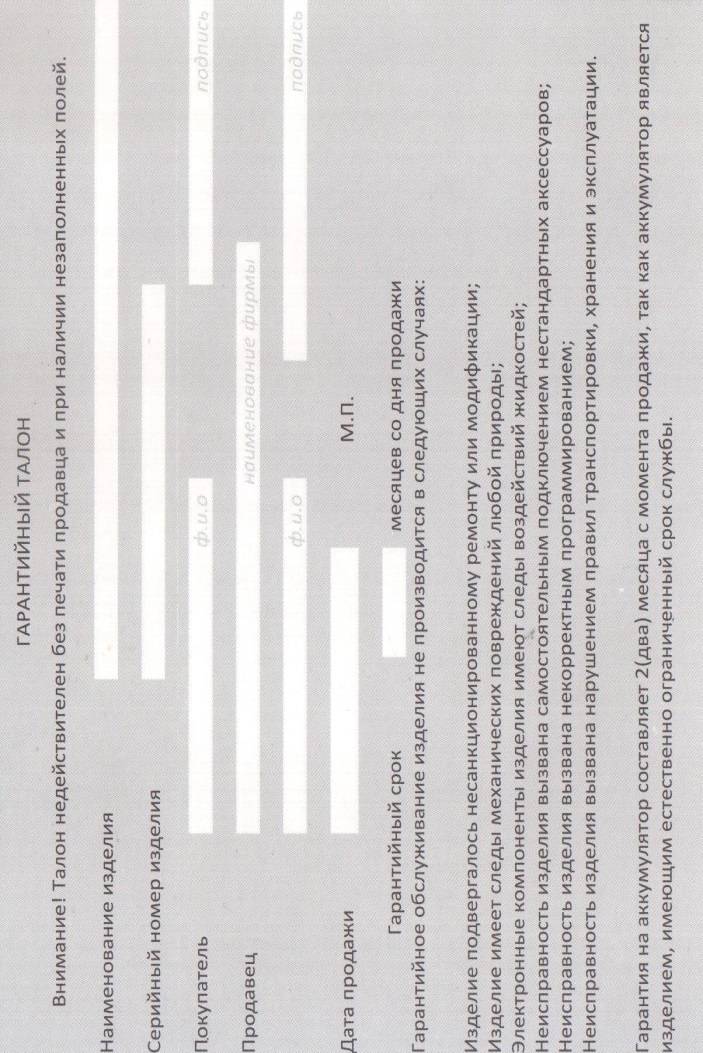 